Grønnmerket	: aktiviteter som er gjennomført.Rødmerket	: aktivitet initieres og/eller håndteres av regionstrenerne.Blåmerket 	: aktivitet håndteres av utdanningsansvarlig.Gulmerket	: forskjellige NM.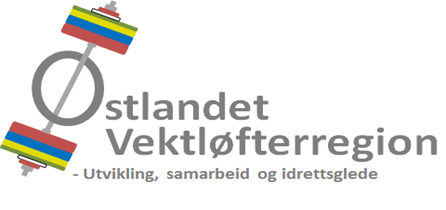 Handlingsplan 2019Handlingsplan 2019Handlingsplan 2019DatoAktivitet, tiltakAnsvar1. halvår 201912-13. januarKick off regionstrenings og regionslagsamling. Lørenskog.Instruktører: Gyllensten, Vee-HaugenAnsvar: Geir Johansen.12-13. januarDommerkurs på Gjøvik.Instruktør: Nicolai RonessAnsvar: Andreas Nordmo Skauen.Tirsdag 15. januarIntrokurs i vektløfting.Hafslund skole, Sarpsborg.Instruktør: Egon Vee-Haugen.Ansvar: Geir JohansenTirsdag 22. januarRegionsstyremøte i Oslo.Ansvar: Hans Martin Arnesen.26-27. januarLandsdelsmesterskap 2019.Norges Cup 1. runde.Sted: TønsbergArrangør: IF Tønsberg-KamerateneLør. 09. – søn. 10. februarDommerkurs i Elverum.Instruktør: Nicolai RonessAnsvar: Andreas Nordmo Skauen.Tor. 14. februarKlubbesøk hos Gjøvik AK.Ansvar: Egon Vee-Haugen.Man. 18. februarKlubbesøk hos T & IL National.Ansvar: Egon Vee-Haugen.MarsEndringsmelding Brønnøysund.Ansvar: Regionsleder.Fredag 01. marsIntrokurs i vektløfting.St. Sunniva skole, Sarpsborg.Instruktør: Egon Vee-Haugen.Ansvar: Geir Johansen01-03. marsNM Senior 2019 i Stavernhallen.Ansvar: Larvik AK.Søndag 17. marsRegionsting med etterfølgende konstituerende styremøte.Sted: Spydeberghallen, Spydeberg.Ansvar: Regionsleder.Lør. 23. marsNVF Klubbleder utviklings- seminar. Sted: HellSted: Hell.Representant: Johan Thonerud.Søn. 24. marsNVFs ting 2019. Sted: Hell.Representant: Johan Thonerud.01-15. aprilEM Senior 2019.Sted: Batumi, Georgia.AprilSøknad om tilskudd - Oslo IK.Ansvar: Regionsleder.AprilÅrsrapport til Brønnøysund.Ansvar: Regionsleder.Lør. 27. aprilNM Junior 2019. Bergenshallen.Ansvar: AK Bjørgvin, NVF.27-28. aprilRegionssamlinger. Vår.Sted: Magnat, Oslo.Instruktører: Gyllensten, Vee-Haugen.Ansvar: Geir Johansen.April / maiIntrokurs (barn, 7. klasse). "Lær kidsa løfting". Skedsmohallen.Instruktør: Egon Vee-Haugen.Ansvar: Rebecca Tiffin.MaiRapport til Lotteritilsynet.Ansvar: Regionsleder.MaiSøknad om tilskudd - Østfold IKAnsvar: Regionsleder.MaiSøknad tilskudd - Oppland IK.Ansvar: Regionsleder.MaiRegionsstyremøte i Oslo.Ansvar: Regionsleder.Lør. 04. maiNM Veteran 2019, VigrestadhallenAnsvar: Vigrestad IK, NVF.Lør. 25. – søn. 26. maiDommerkurs i rom 355 i Osloidrettens Hus.	Instruktør: Eirik Mølmshaug.Ansvar: Andreas Nordmo Skauen.31. mai - 02. juni Trener II kurs. Del 1.Ansvar: NVF.Juni Årsrapport 2018 til AIK.Ansvar: Regionsleder.JuniSøknad momskompensasjon. Ansvar: Regionsleder.Lør. 08. juniRM 5-kamp Østlandet 2019. Norges Cup 2. runde.Sted: Spydeberghallen, Spydeberg.
Ansvar: ØVR & Spydeberg Atletene.08-15. juniEM Veteran 2019Sted: Rovaniemi, Finland.		2. halvår 20192. halvårIntrokurs for ungdomsskolen i Spydeberg.Instruktør: Egon Vee-Haugen.Ansvar: Geir Johansen.01-08. juliVM Junior 2019 Sted: Suva, Fiji.07-15. juliEM Junior & U23Sted: Chisinau, MoldovaAugust Regionsstyremøte. Ansvar: Regionsleder.AugustKlubbesøk hos: T & IL National.Ansvar: Gyllensten, Vee-Haugen.Tor. 15. augustFrist for klubber til å melde inn stevneforslag 2020 til regionenAnsvar: Klubbledere.15-23. augustVM Veteran 2019.Sted: Montreal, Canada.Lør. 31. augustKompetanselørdag, lederkurs og klubblederkonferanse.Sted: Osloidrettens Hus, rom 338.Ansvar: Regionsleder.Frist 01. sept.NVF - stevneapprobasjon 2019.Ansvar: Johan Thonerud05-14. septemberEM Ungdom & U15 2019.Sted: Constansa, Romania.Lør. 07. - søn. 08. septemberUngdoms-/regionssamling, og regionslagssamling påGjøvik.Instruktører: Gyllensten, Vee-Haugen.Ansvar: Geir Johansen, Gjøvik AK.14-15. septemberTrener 1 Kurs Del II, Spydeberg.Instruktør: Egon Vee-Haugen16-25. septemberVM Senior 2019.Sted: Pattaya, Thailand20-22. septemberTrener II kurs. Del 2.Ansvar: NVF.28-29. septemberNM 5-kamp, Breimsbygda ILSted: Byrkjelo.Ultimo septemberRapport til Oppland IK om tiltakAnsvar: Regionsleder.OktoberRegionsstyremøte..Ansvar: Regionsleder.OktoberNordisk Ungdom/Junior 2019.Sted: Lør. 05. - søn. 06. oktoberTrener 1 Kurs Modul III,Spydeberg.Instruktør: Egon Vee-HaugenAnsvar: Utdanningsansvarlig.12-13. oktoberNordisk Senior 2019.RegionslederseminarAnsvar: NVF & Vigrestad IK.Representant: Lør. 19. - søn 20. oktoberRM Østlandet 2019.Norges Cup 4. rundeSted: Gjøvik Stadion, Gjøvik.
Ansvar: ØVR & Gjøvik AK.Primo novemberAllaktivitetsdager i Østfold. Aktivitet for barn. Østfoldhallen.Instruktør: Gyllensten, Vee-Haugen.Ansvar: Geir Johansen.Lør. 02. novemberNM Ungdom Ansvar: Tambarskjelvar IL, NVF.Tor. 15. nov. FristSøknad NVF - tilskudd 2020.Ansvar: Regionsleder.15-17. novemberTrener II kurs. Del 3.Ansvar: NVF.23-24. novemberNM Lag 2019.Arrangør: Fastsettes senere.Lør. 01. desember Frist søknad tilskudd AIK 2020.Ansvar: Regionsleder.Lør. 01. desemberFrist aktivitetsrapport til ØIK.Ansvar: Regionsleder.Lør.15. desemberFrist for Tildelingsbrev fra NVFAnsvar: NVF.